Class # 18 Parshat Mishpatim -Holidays 101: Moshe's first presentation of the 3 FestivalsAdvanced Fellowship Parsha Class - Sponsored in memory of Alice Toby Barbanel Z”lRabbi Pinny Rosenthal - prepared collaboratively with Rabbi Yoni Sackshttps://www.youtube.com/watch?v=56fngopihOoHow would most people celebrate their victory, if they were in Chris Gardner shoes?Who would be invited?Where would the celebration be held?Pashat Mishpatim23:8 Do not accept bribery. Bribery blinds the clear-sighted and twists the words of the just. 23:9 Do not oppress a foreigner. You know how it feels to be a foreigner, for you were foreigners in Egypt. 23:10 You may plant your land for six years and gather its crops. 23:11 But during the seventh year, you must leave it alone and withdraw from it. The needy among you will then be able to eat [from your fields] just as you do, and whatever is left over can be eaten by wild animals. This also applies to your vineyard and your olive grove. 23:12 You may do whatever you must during the six week days, but you must stop on Saturday. Your donkey and ox must then be able to rest, and your maid's son and the foreigner must be able to relax. 23:13 Be very careful to keep everything I have said to you.Do not pronounce the name of another deity. You must not let it be heard through your mouth.23:14 Offer a sacrifice to Me three times each year. 23:15 Keep the Festival of Matzahs. Eat matzahs for seven days, as I commanded you, during the prescribed time in the month of standing grain, since this is when you left Egypt.Do not appear before Me empty-handed.23:16 [Also keep] the Reaping Festival, through the first fruits of your produce that you planted in the field. [There is also] the Harvest Festival [right after] the end of the year, when you gather your produce from the field. 23:17 Three times each year, every male among you must appear before God, Master [of the Universe]. 23:18 Do not sacrifice the blood of My [Passover] offering in the presence of leavened bread.Do not allow the fat of My offering to remain overnight until morning.23:19 Bring your first fruits to the Temple of God your Lord.Do not cook meat in milk, [even] that of its mother.What is challenging of the flow of these mishpatim?What mitzvah does not feel like a mishpat?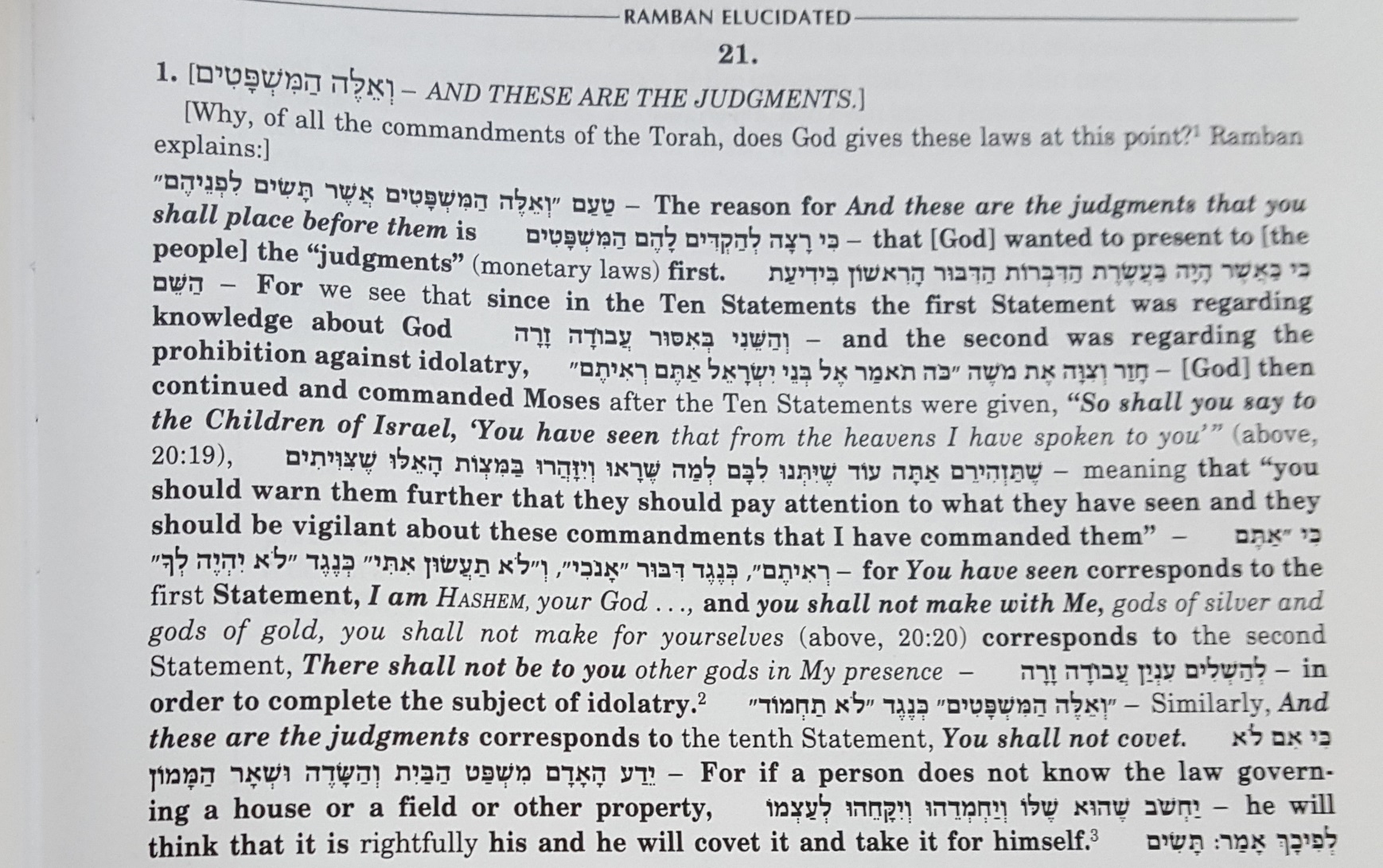 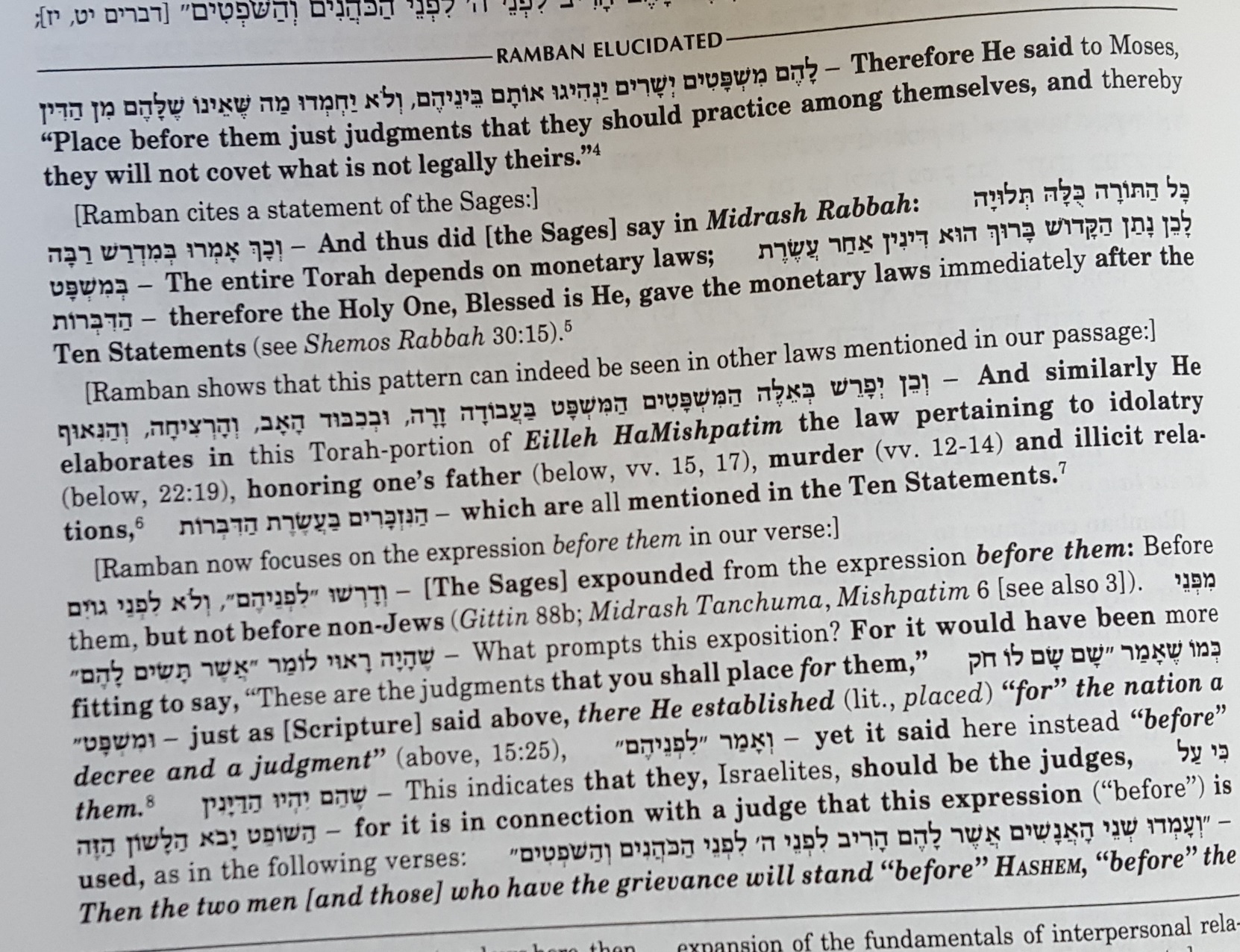 